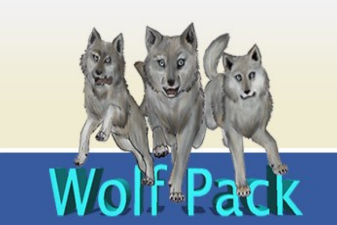 Senior Year Timeline2019-2020SeptemberOne-on-one Senior meetings with your counselorKnow application deadlines for the schools and scholarships you wish to apply for. They may vary. It is essential to meet all deadlines!If you intend to play DI or DII sports in college, register with the NCAA Eligibility Center. www.eligibilitycenter.org Request letters of recommendation in person from teachers/counselors. Remember to write thank you notes!Register to take/retake SAT, ACT, SAT IIswww.actstudent.orgwww.collegeboard.orgApply for the Colorado Opportunity Fund (COF) at https://cof.college-assist.org/Apply  (Even if you don’t decide to go to school, this should be done to qualify for in-state tuition vouchers.) It’s free and only needs to be done once.Students and parents both apply for FSA ID in advance of completing the FAFSA (Free Application for Federal Student Aid), https://fsaid.gov/npas/index.htm OctoberFAFSA (Free Application for Federal Student Aid) is available for completion on October 1st, www.fafsa.ed.govOct 15th is Free College Application Day!Attend informational presentations with College Admissions RepsPrepare Early Decision/Early Action applications.Review your applications, transcript, activities resume, and college essays to ensure they are accurate and complete.Transcript request forms are available in Mr. Christensen’s office. NovemberNov 1st is University of Denver—Early Action (non-binding) deadline (Regular Deadline is Jan 15)Complete college apps by ThanksgivingNov 16th is CU Boulder – Early Action (non-binding) deadline (Regular Decision is Jan. 18)Use scholarship search in Naviance. Save scholarships of interest.Nov 19th is DPS Application Day!DecemberDec. 1st is CSU Early Action (non-binding) deadline (Regular Decision is Feb 1)Keep looking/applying for scholarships- get your college paid for! See Mr. Christensen or Ms. Bautista for help.JanuaryStay focused on coursework!Second and third trimester grades are included on final Transcripts and can affect Merit Award amounts.FebruaryFeb. 11th is Pickens—Priority deadline (non-binding) Focus on Scholarship Applications!Refer to Naviance and other Scholarship Search Engines for scholarship opportunities. You may be eligible for more scholarships than you think, so apply for as many as you can!MarchStay focused and keep studying – only a couple more months to go! Remember, colleges review your grades from your entire senior year.AprilApril 15th is Regis University—Priority deadline (non-binding) Review your college acceptances and financial aid awards.Update your Naviance account about your college decision so we know where to send your final transcripts.MayMay 1st is Signing Day – you must make your intended college decision by this date.Complete Senior Exit Survey to let Mr. Christensen and Ms. B know about Scholarships you’ve received and where to send your final transcripts.JuneJune 1st is Arapahoe Community College—Priority deadline (non-binding) Congratulations! You have completed the post-secondary planning process, now it’s time to look forward to graduation on June 1st! JulyJuly 1st is Metropolitan State University of Denver—Priority deadline (non-binding)July 1st is University of Colorado Denver—Priority deadline (non-binding)  All YearCheck your Naviance and email account on a regular basis. You will receive periodic updates that are important to senior year and your post-secondary plans.Visit college campuses every chance you get!Transcript request are made through Soloni. Rolling AdmissionCommunity College of AuroraCommunity College of DenverRed Rocks Community CollegeLincoln TechCheck with Mr. Christensen or Ms. Bautista for resources and/or help with the process of college and career readiness.